Manual de Orientação para Envio de Dados de Grandes RiscosAs informações relativas a operações de seguros de Grandes Riscos, definidas conforme Resolução CNSP nº 407, de 29 de março de 2021 e CARTA CIRCULAR ELETRÔNICA Nº 5/2021/DIR1/SUSEP, de 12 de julho de 2021, devem ser encaminhadas à SUSEP, segundo as orientações do presente Manual.Acesso ao sistema de recebimento de dados – SRD-GRAcessar a tela inicial do sistema no endereço https://www2.susep.gov.br/safe/srd, clicar para acessar sua conta e natela de autenticação utilizar o usuário master da empresa (login igual ao código FIP). Se a autenticação for bem sucedida, você será redirecionado para o dashboard do sistema, conforme imagem abaixo: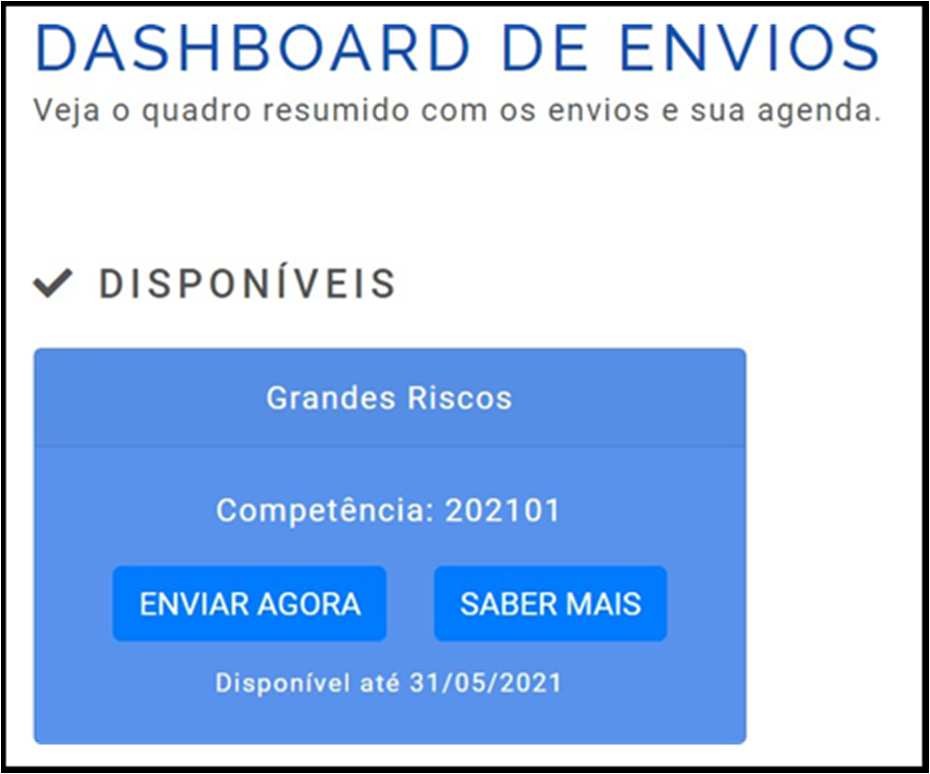 Realizar envioPara realizar um envio, basta clicar no botão “ENVIAR AGORA” de um envio disponível. Ao clicar para enviar, será aberta uma janela para adição e carregamento do arquivo “Operacoes_GraRisc_AAAAMM.json”, conforme item 3, abaixo.Adição do arquivo “Operacoes_GraRisc_AAAAMM.json”Clicar em “Adicionar um arquivo do seu computador” e selecionar o arquivo “Operacoes_GraRisc_AAAAMM.json”.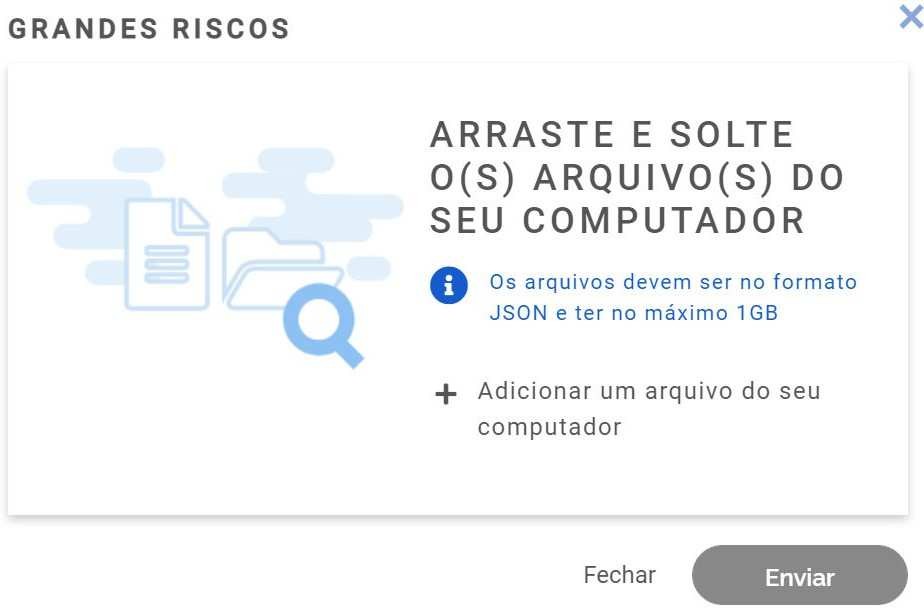 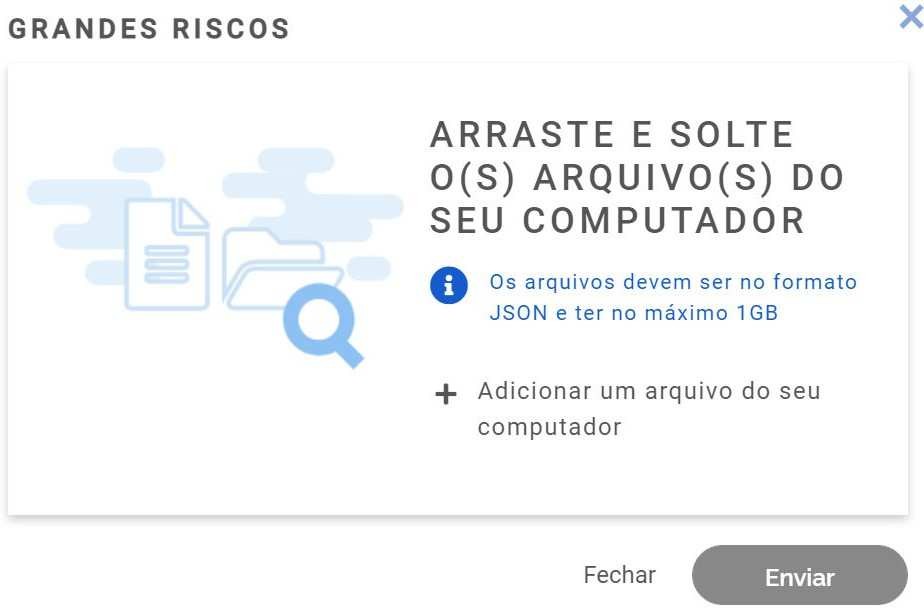 Validação do arquivo arquivo “Operacoes_GraRisc_AAAAMM.json”enviadoSe o arquivo JSON selecionado tiver algum erro de layout, aparecerá a mensagem “validação finalizada com erros”. Clique na palavra “aqui” para mostrar uma lista dos erros encontrados. Enquanto os erros não forem corrigidos, o envio do arquivo JSON não será permitido.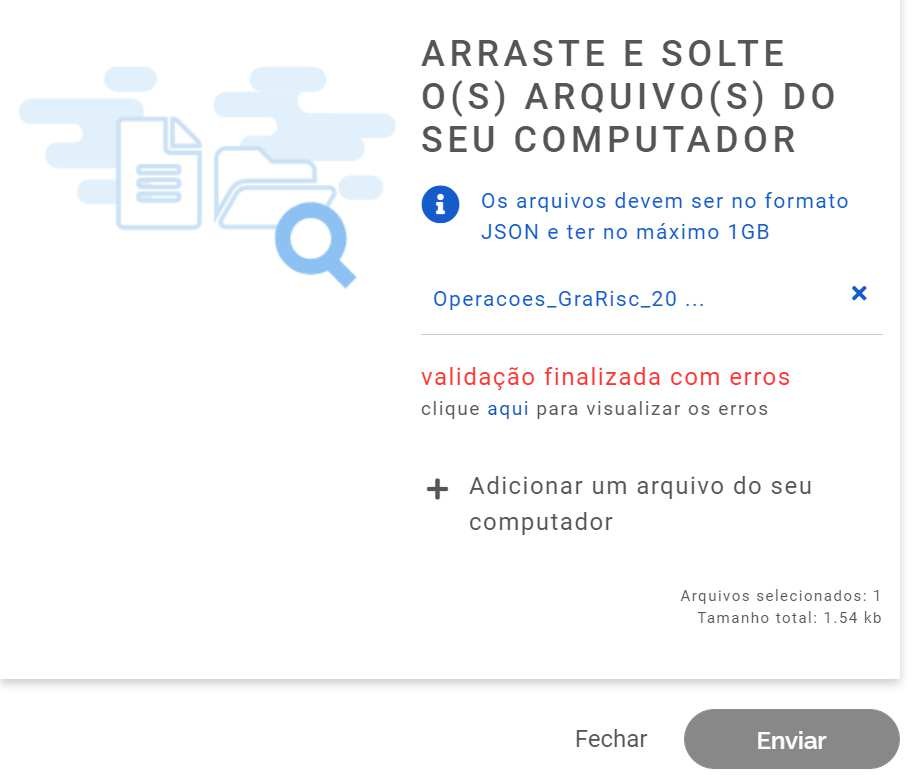 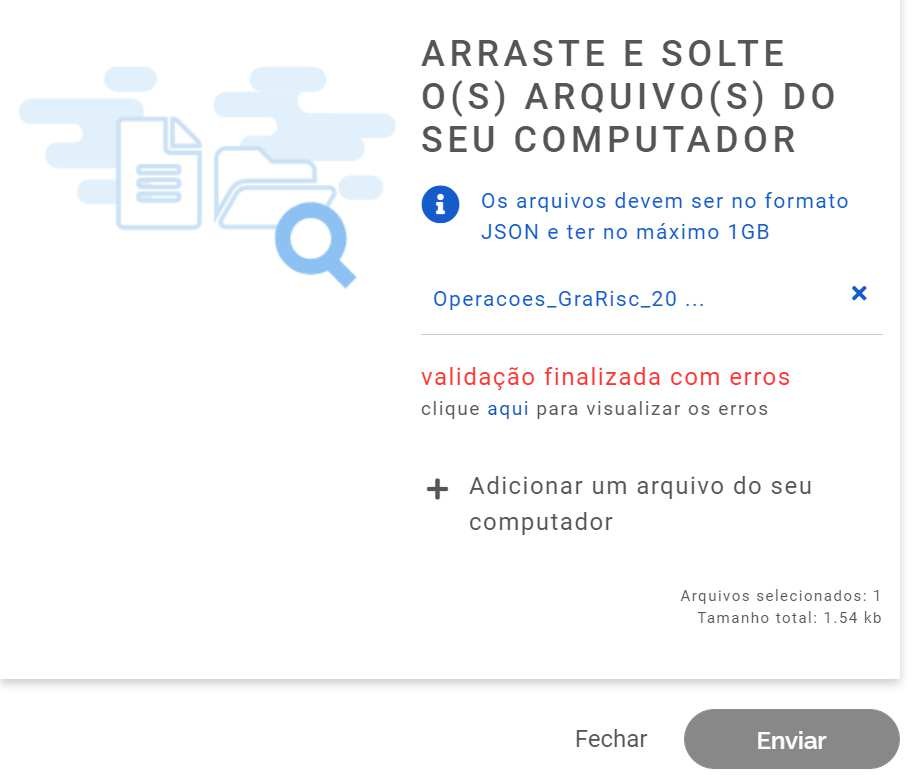 Arquivo “Operacoes_GraRisc_AAAAMM.json” enviado sem erroSe o arquivo JSON estiver sem erros de layout, aparecerá a mensagem “arquivo validado com sucesso”.O envio do arquivo será então permitido.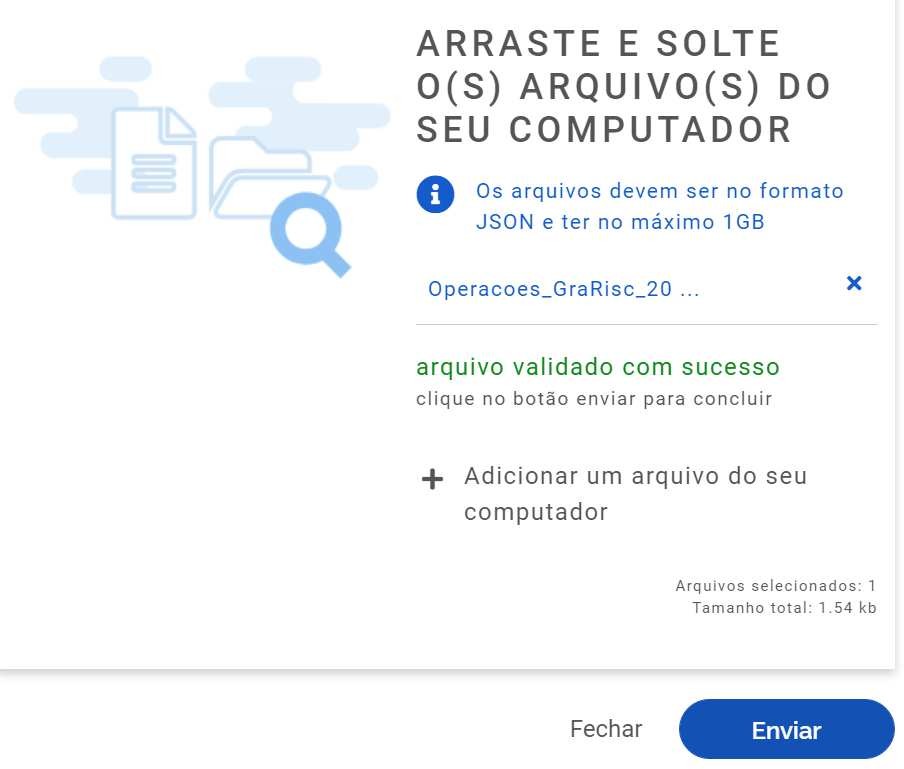 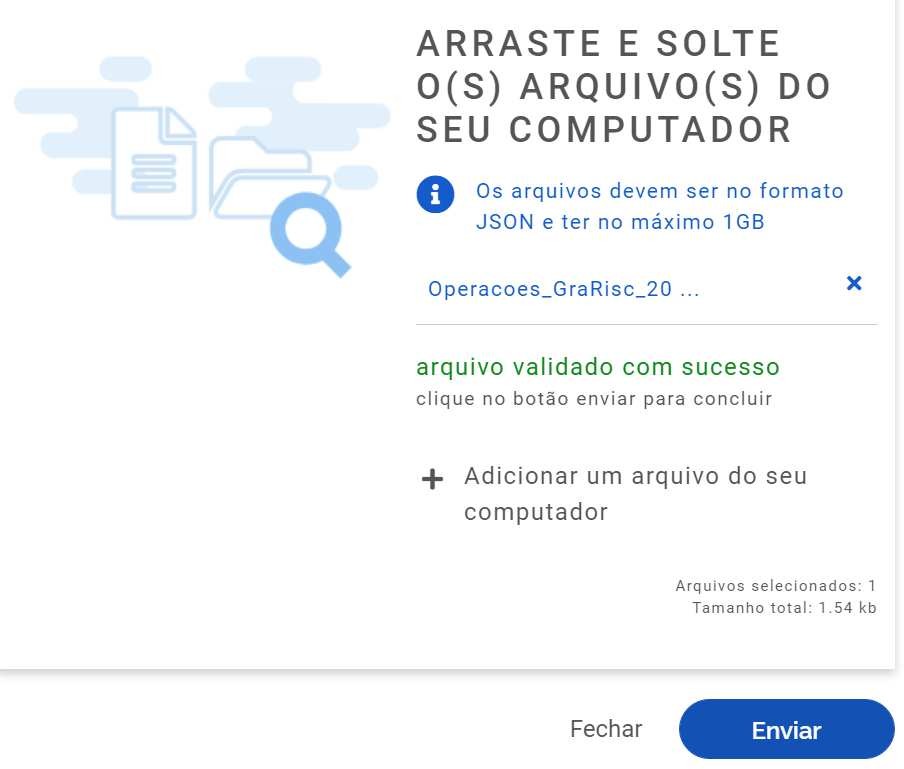 Status	do	processamento	do	arquivo “Operacoes_GraRisc_AAAAMM.json”enviado (“Situação da Carga”)Após o envio, aparecerá na tela inicial do SRD o status do processamento do arquivo JSON. Se ele não possuir erros de regras de validação (regras previstas no item 7.7), a “SITUAÇÃO DA CARGA” aparecerá como “Aceita”. Se possuir erros de regras de validação, aparecerá como “Rejeitada”.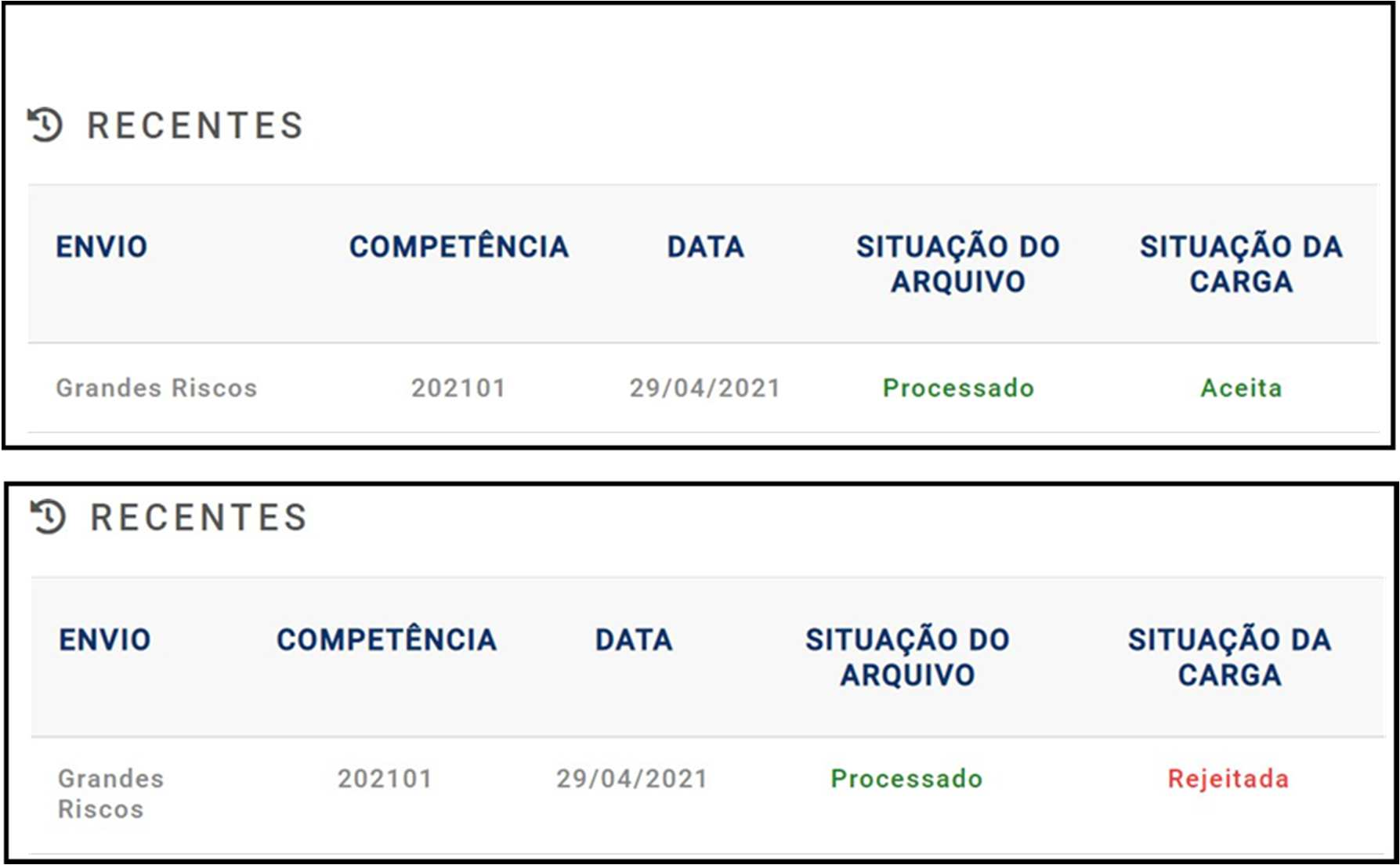 Layout	e	regras	para	envio	informações	por	meio	de	arquivos “Operacoes_GraRisc_AAAAMM.json”ValidadeAs seguradoras devem comunicar à SUSEP as informações relativas às emissões de apólices classificadas como de grandes riscos, de acordo com as diretrizes estabelecidas na Resolução CNSP nº 407/2021 e conforme determina a CARTA CIRCULAR ELETRÔNICA Nº 5/2021/DIR1/SUSEP.PeriodicidadeAs informações relativas a operações de seguros de Grandes Riscos devem ser encaminhadas mensalmente à SUSEP.Data de envio das informaçõesAs informações devem ser enviadas à SUSEP até o dia 15 (quinze) do mês subsequente ao de emissão das apólices ou dia útil imediatamente posterior.Descrição dos dados a serem enviadosOs dados solicitados referentes às operações de seguros de grandes riscos, conforme definição da Resolução CNSP nº 407/2021, destinam-se ao acompanhamento e monitoramento deste segmento de mercado pela SUSEP.As seguradoras que comercializem contratos de seguros de danos compreendidos nas hipóteses abaixo estão obrigadas ao envio de dados:Ramos ou grupos de ramos de grandes riscos - inciso I do artigo 2º da Resolução CNSP nºDemais ramos de seguros de danos emitidos segundo critérios previstos no inciso II do artigo 2º da Resolução CNSP nº 407/2021, desde que contratados mediante pactuação expressa de suas cláusulas e, assim, dispensados do registro eletrônico de produtos junto à SUSEP.Devem ser enviados os dados correspondentes às apólices emitidas após o início da vigência da Resolução CNSP nº 407, de 29 de março de 2021. Portanto, não devem ser enviados dados referentes a apólices ou endossos de apólices emitidas anteriormente à vigência da Resolução CNSP nº 407/2021.Quanto aos endossos relativos a apólices emitidas sob a vigência da Resolução CNSP nº 407/2021, apenas devem ser informados aqueles que acarretem receita de prêmio. Ou seja, endossos com prêmio negativo, destinados a cancelamento de apólice previamente emitida, não devem ser comunicados.Na hipótese de ocorrência de operação de que resulte prêmio e/ou sinistro negativo, os campos “Prêmio Seguro GR (*)” "Sinistro Ocorrido GR (**)" deve ser preenchido com ZERO.Os dados devem ser enviados em arquivos json.Os seguintes dados de seguros de grandes riscos devem ser enviados: Nome do Arquivo: Operacoes_GraRisc_AAAAMM.json.Notas:(*) Prêmio Seguro GR = Prêmio Direto + Cosseguro Aceito – Cosseguro Cedido + RVNE + Convênio DPVAT(**) Sinistro Ocorrido GR = Bruto de resseguro, sendo = Sinistros Avisados + Despesas + Parcela de Cosseguro Aceito - Parcela de Cosseguro Cedido - Salvados e Ressarcimentos + Serviços de Assistência + Variação das Provisões Técnicas(***) Total de Apólices Emitidas GR: Para os ramos previstos no inciso I do artigo 2º da Resolução CNSP nº 407/2021, deverá ser igual ao número de apólices emitidas no respectivo ramo. Para os demais ramos, deverá ser o número total de apólices emitidas mediante pactuação expressa de suas cláusulas, conforme critérios previstos no inciso II do artigo 2º da Resolução CNSP nº 407/2021.No envio de dados de seguros de grandes riscos, devem ser observadas as seguintes regras:Regra 01:Campo “Mês de referência” deve ser posterior a abril de 2021.Mensagem erro: “O Mês de Referência informado (AAAAMM) deve ser válido e a partir de abril de 2021.”Regra 02:Campo “Código Susep” deve pertencer a uma empresa com permissão de envio no sistema de Monitoramento de Grandes Riscos. Também deve verificar se o código é igual ao da empresa que está enviando o arquivo.Mensagem erro 01: “Empresa com o código informado (XXXXX) não cadastrada no sistema.”Mensagem erro 02: “O código da empresa informado no arquivo (XXXXX) deve ser igual ao da empresa remetente (YYYYY).”Regra 03:Os seguintes grupos de ramos previstos no Anexo I da Circular Susep nº 535/2016 estão excluídos da condição de seguros de grandes riscos e, portanto, seus dados não devem ser enviados:09 – Pessoas Coletivo;13 – Pessoas Individual;16 – Microsseguros;19 – Saúde; e22 – Pessoas EFPC.Mensagem erro: “Código de Ramo informado (XXXX) não caracterizado como Grande Risco. Em caso de dúvida, consultar Circular da SUSEP correspondente.”Regra 04:A soma dos números de apólices emitidas por faixa de LMG deve ser igual ao número total de apólices emitidas em grandes riscos.Mensagem erro: “Soma dos números de apólices emitidas por faixa de LMG (Faixas 1 a 7) é diferente do total de apólices emitidas em GR informado.”Seguradoras desobrigadas do envio de informações de grandes riscosAs Sociedades Seguradoras que não emitirem apólices nos termos da Resolução CNSP nº 407/2021 ficam desobrigadas do envio de informações nos termos da presente Carta Circular.Regra de transição para o envio de informações de grandes riscosEm virtude da necessidade de adaptação por parte das Sociedades Seguradoras, fica autorizado, excepcionalmente, o envio das informações referentes às operações realizadas nos meses de abril, maio, junho, julho, agosto e setembro de 2021 até 15/10/2021.407/2021:7.4.2.1.1.0173 – Patrimonial – Global de Bancos;7.4.2.1.2.0196 – Patrimonial – Riscos Nomeados e Operacionais;7.4.2.1.3.0748 – Riscos Financeiros – Crédito Interno;7.4.2.1.4.0749 – Riscos Financeiros – Crédito à Exportação;7.4.2.1.5.14XX – Marítimos – Todos os Ramos;7.4.2.1.6.15XX – Aeronáutico – Todos os Ramos;7.4.2.1.7.1734 – Petróleo – Riscos de Petróleo; e7.4.2.1.8.1872 – Nucleares – Riscos Nucleares.CampoFormato aceitoMês de ReferênciaAAAAMM, apenas númerosCódigo SusepXXXXX, apenas números – código FIP da seguradoraRamoXXXX, apenas números – conforme Circular SUSEPnº 535/2016Prêmio Seguro GR (*)Numérico ≥ 0, com duas casas decimais separadaspor ponto (XXXX.XX)Sinistro Ocorrido GR (**)Numérico ≥ 0, com duas casas decimais separadaspor ponto (XXXX.XX)Total de Apólices Emitidas GR (***)Número inteiro > 0LMG MínimoNumérico ≥ 0, com duas casas decimais separadaspor ponto (XXXX.XX)LMG MáximoNumérico ≥ 0, com duas casas decimais separadaspor ponto (XXXX.XX)LMG MédioNumérico ≥ 0, com duas casas decimais separadaspor ponto (XXXX.XX)Número de Apólices Emitidas com LMG de até R$1M(Faixa 1)Número inteiro ≥ 0Número de Apólices Emitidas com LMG de R$1M atéR$5M (Faixa 2)Número inteiro ≥ 0Número de Apólices Emitidas com LMG de R$5M atéR$10M (Faixa 3)Número inteiro ≥ 0Número de Apólices Emitidas com LMG de R$10M atéR$15M (Faixa 4)Número inteiro ≥ 0Número de Apólices Emitidas com LMG de R$15M atéR$20M (Faixa 5)Número inteiro ≥ 0Número de Apólices Emitidas com LMG de R$20M atéR$25M (Faixa 6)Número inteiro ≥ 0Número de Apólices Emitidas com LMG acima de R$25M (Faixa 7)Número inteiro ≥ 0